Poučte sa a zabavte saPomôckou k riešeniu úloh je prezentácia Slovenský kras vytvorená  študentmi z Čáslavi.Z uvedenej skupiny slov určte správny názov prírodných rezervácií Slovenského krasu:Zádielská, Hrušovská, Domické, Strážny Jasovské, Kečovské, Gerlašské, škrapy, dubiny, tiesňava, skaly, lesostep, hrebeň, tiesňava.     			Slovenský kras patří k největším a nejtypičtějším krasovým územím ve střední Evropě. Na ochranu vzácných lokalit chráněných druhů rostlin, živočichů i vzácných krasových jevů byla tato oblast vyhlášena v roce 1975 Chráněnou krajinnou oblastí Slovenský kras. Dne 8. února 2003 byl Slovenský kras vyhlášen za národní park. V roce 1985 byly vybrané části krasového území na slovenské a maďarské straně zapsány na seznam světového přírodního dědictví UNESCO pod názvem „Jeskyně Aggteleckého krasu a Slovenského krasu“. V tajničke osemsmerovky sú uvedené vodné toky v Slovenskom krase:https://osemsmerovky.relaxweb.sk/osemsmerovka/20527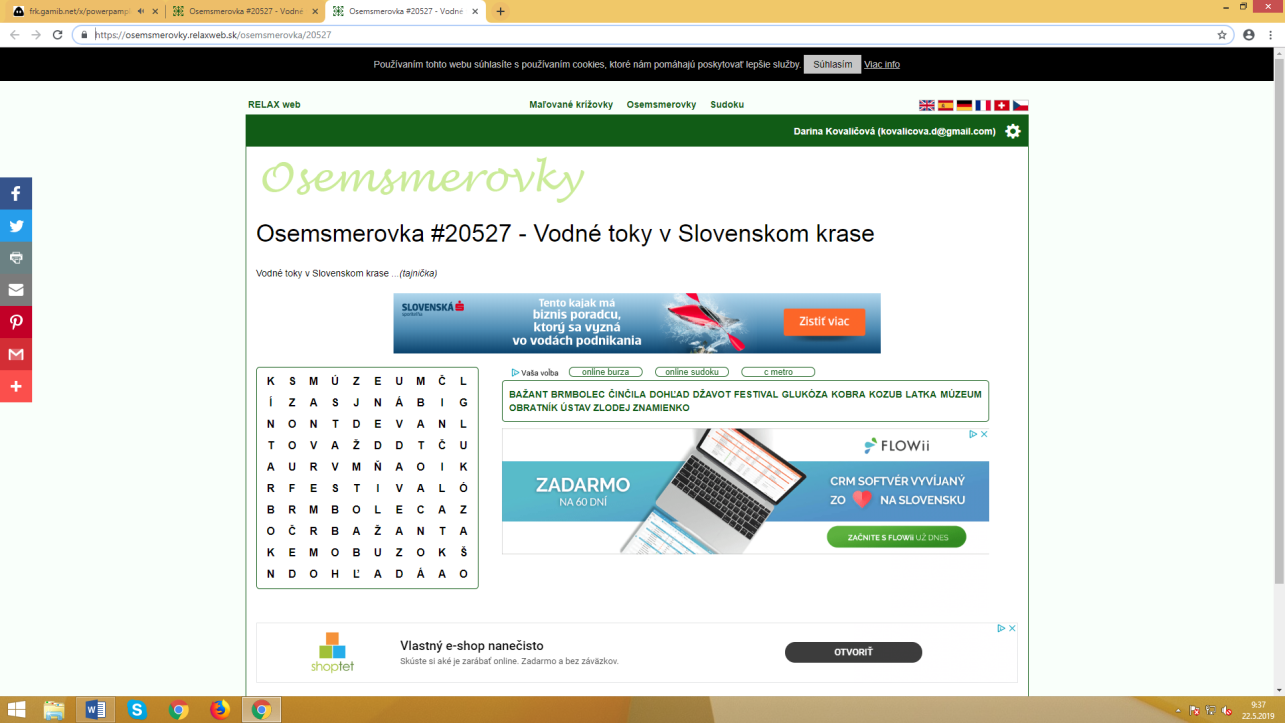 Tajničkou osemsmerovky je názov najväčšieho krasového územia na Slovensku:https://osemsmerovky.relaxweb.sk/osemsmerovka/20523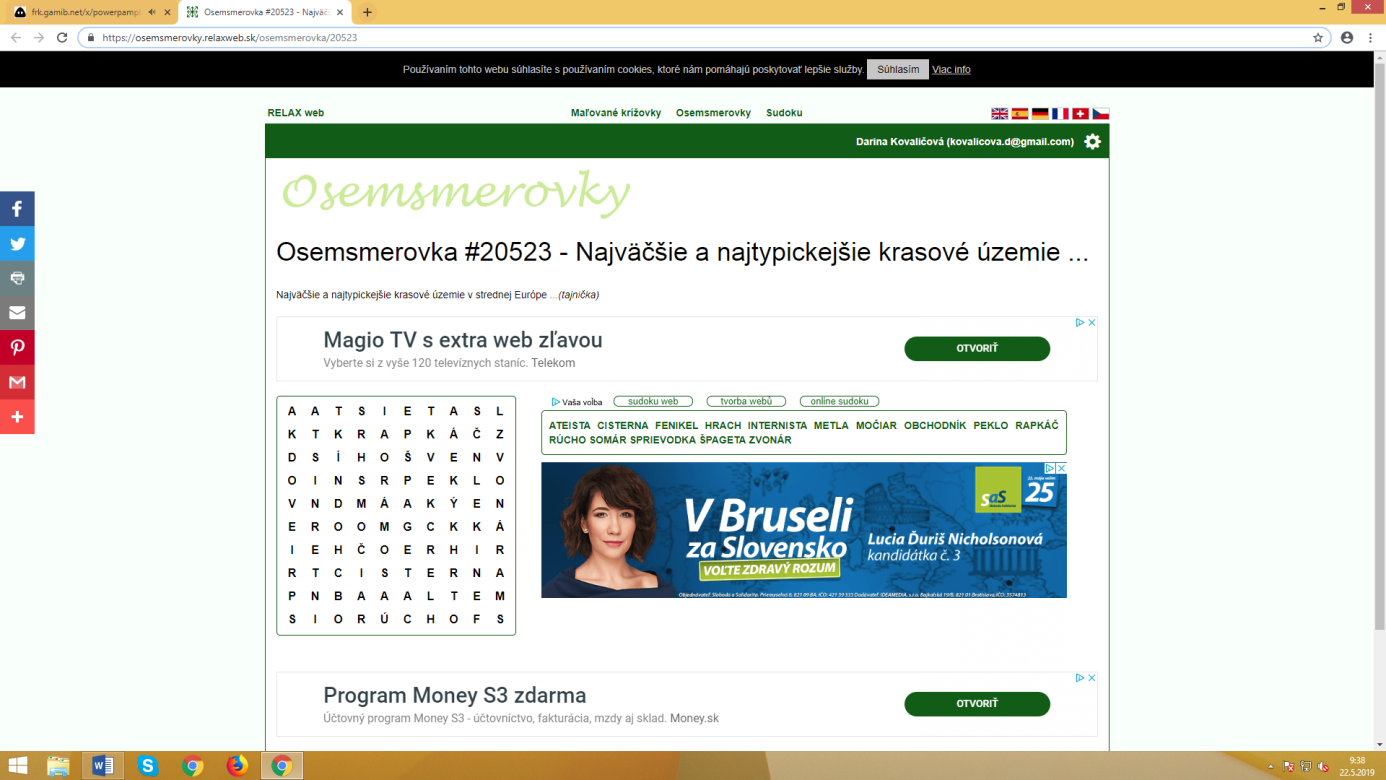 